SCHEME OF THE RESEARCHCURRICULUM VITAEPersonal Data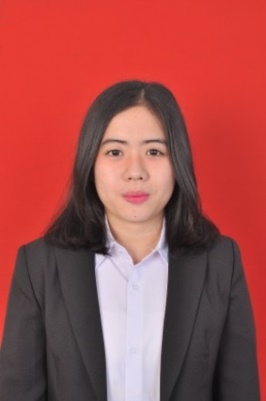 Name			: Kamilia Nazhara                                    Nationality		: IndonesianSex			: FemalePlace/Date of Birth 	: Bekasi, December 10, 1996Address 	: Taman Wisma Asri Blok C9 No. 129 Phone			: 085719670184E-mail			: Nazhara25@gmail.comFormal Education2003 – 2009	: SDN Pengasinan VIII2009 – 2012	: SMP Mutiara 17 Agustus 12012 – 2015	: SMAN 2 Kota Bekasi2015 – Present	: S1 English Language and Culture Department Darma Persada  UniversityResearches Experiences2015 	: Analysis of the Story behind Neglect Committed by Parents in Short                 Story "The Lost Ghost" by Mary Wilkins2016 	: Annotated Translation into Bahasa Indonesia Novel “The Great Gatsby”              by Frances S. Fitzgerald : Analysis of the Poem  “Greater Love” by Wilfred Owen in Twentieth         Century Poetry Era: Kekuatan dan Kekuasaan yang Diciptakan Brand “Harley Davidson”2017	: The Achievement of Upward Mobility through the Inherent Virtue in              Drama “All’s Well That Ends Well” by William Shakespeare: The Research Study of Cross-Cultural Contact with Americans: The Political Institution Abuse that Impact on Educational Institution in         20th Century through the Novel Animal Farm by George Orwell: Woman’s Desire for Freedom in the Short Story “The Story of an Hour”         by  Kate Chopin: Anxitas Mengakibatkan Mekanisme Pertahanan Agresi dalam Cerita  Pendek The Tell-Tale Heart karya Edgar Allan Poe2018	: Analysis of the Role of Women in American Economic Institution: Analysis of the Poem “The Children of the Mist” by Frank Davison in         War Literature Era: Kecerobohan dan Latar Belakang Kehidupan Menyebabkan Tragedi        dalam Novel “Up at the Villa” karya William S. Maugham: Kecerobohan Menyebabkan Naluri Kematian dalam Film “Ran” Karya        Akira Kurosawa: Cinta dan Obsesi Menyebabkan Tragedi dalam Novel “The Great         Gatsby” Karya F. Scott FitzgeraldWorking Experiences2017	: English Tutor at Bina Prestasi Cemerlang2018	: English Teacher at Mandalahayu Vocational High SchoolAchievements2018	: Liaison Officer in Invitation Tournament Asian Games 2018 as a Team  Companion of Hong Kong, China Men Volley Ball Team: Liaison Officer in Main Event Asian Games 2018 as a Team Companion  of Hong Kong, China Women Volley Ball TeamPOSTER OF THE RESEARCH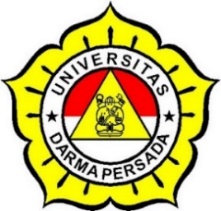 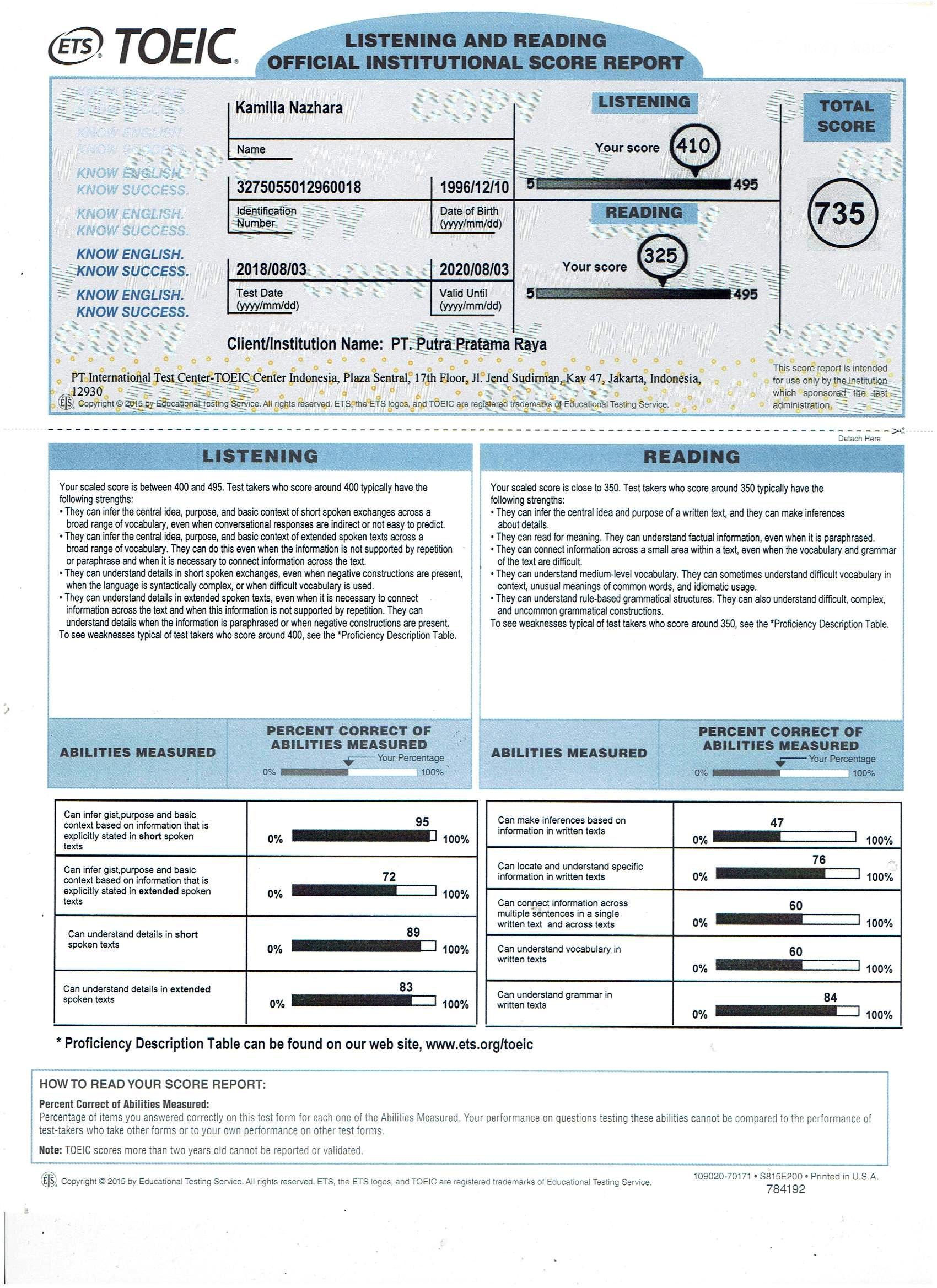 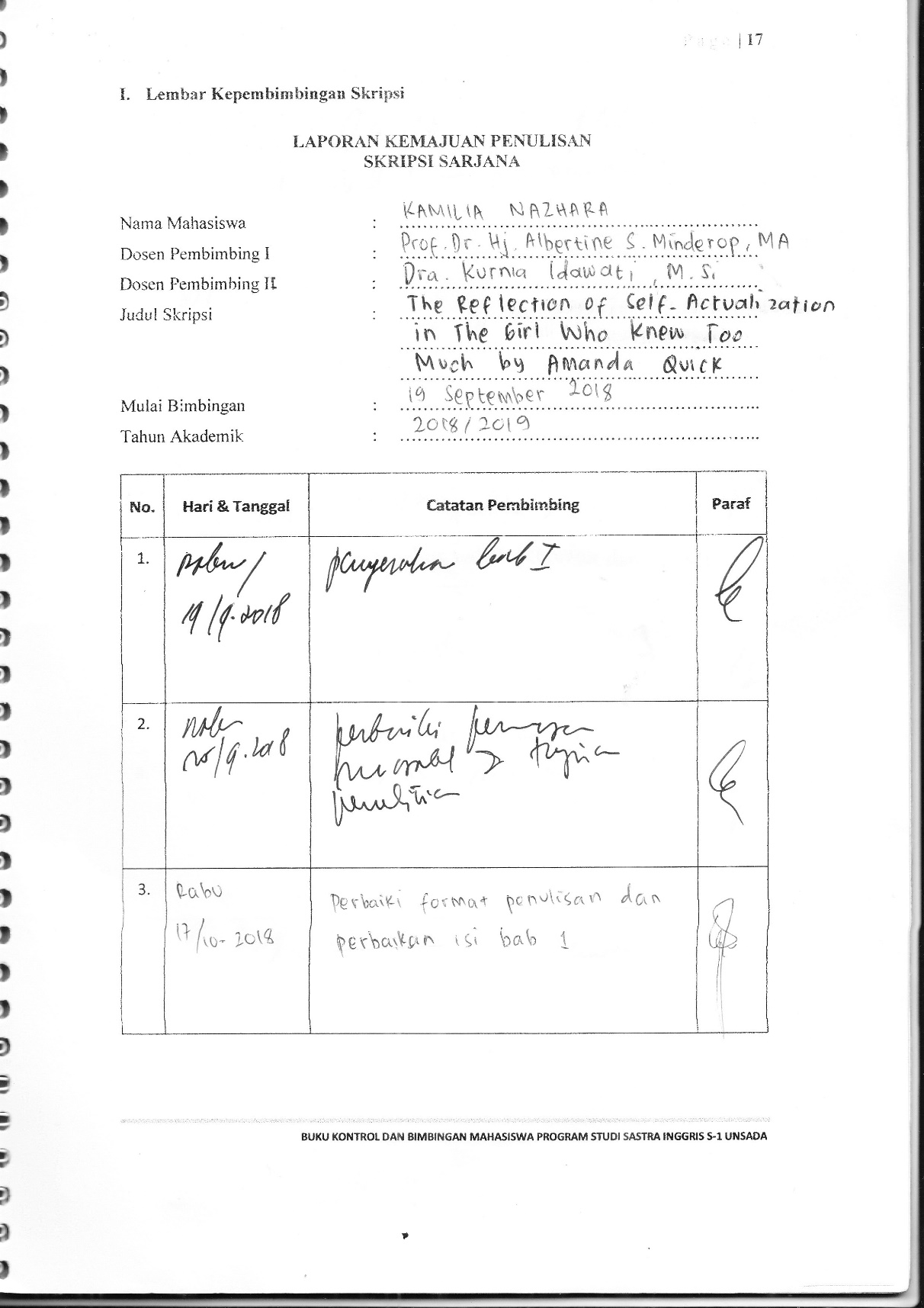 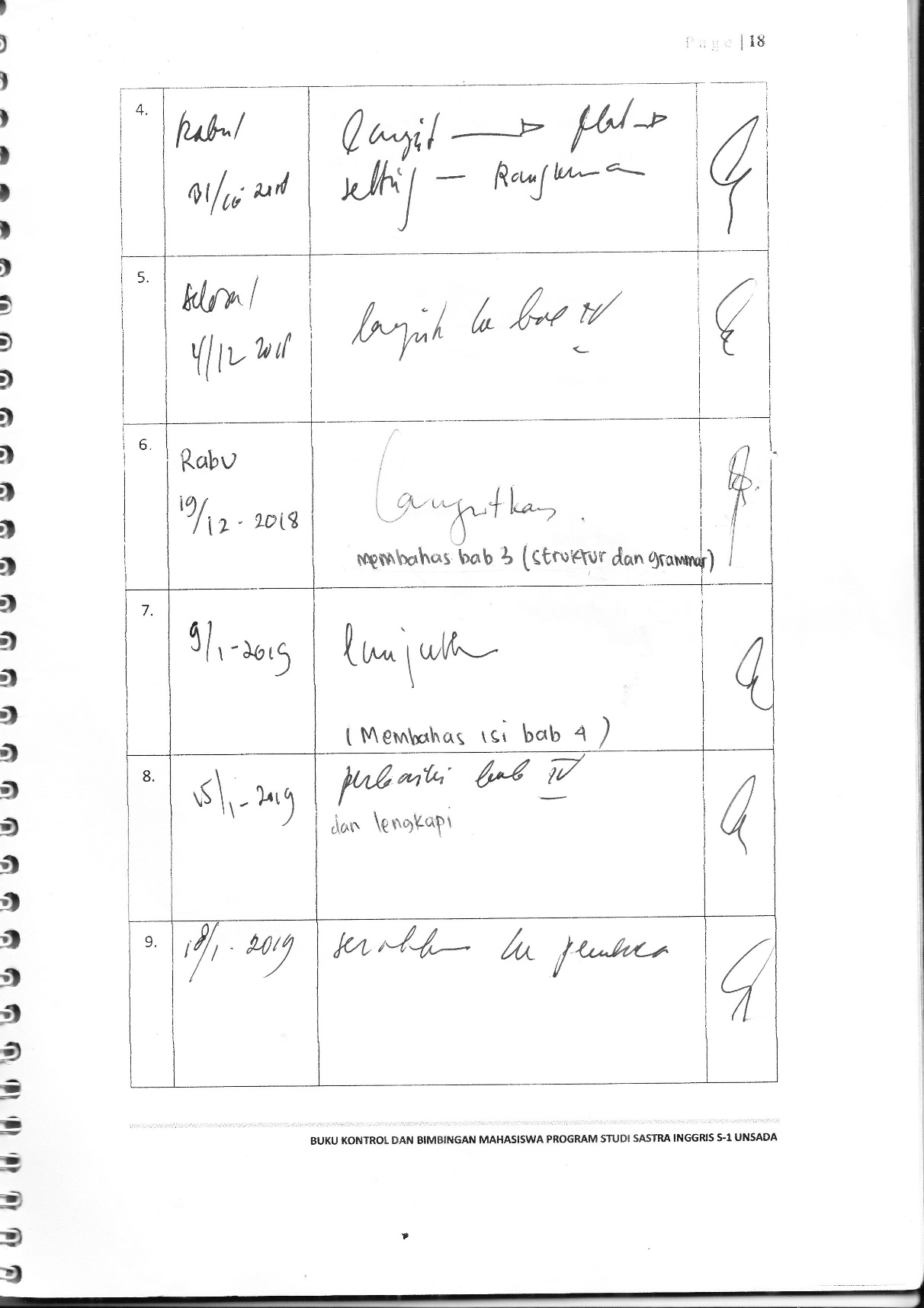 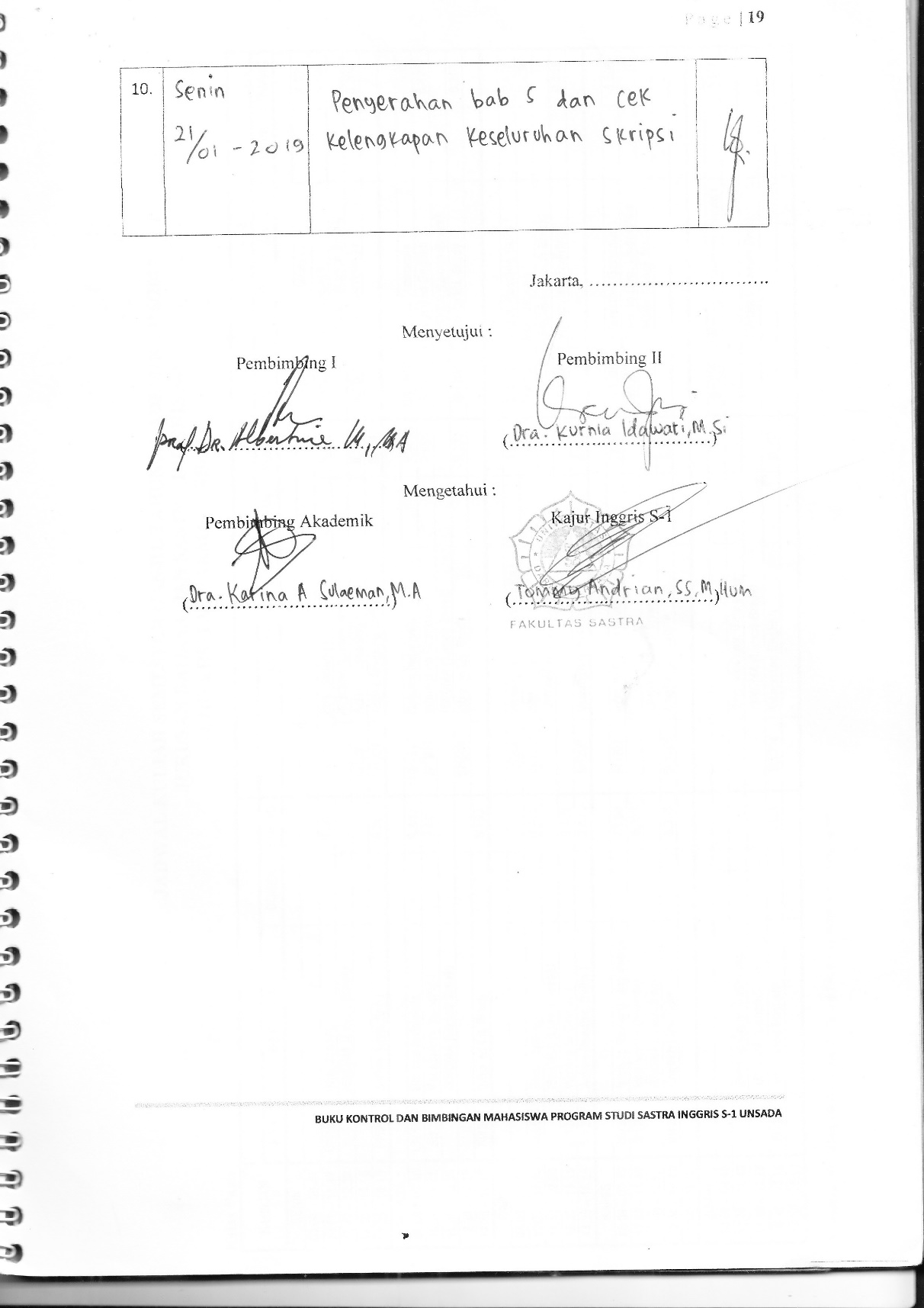 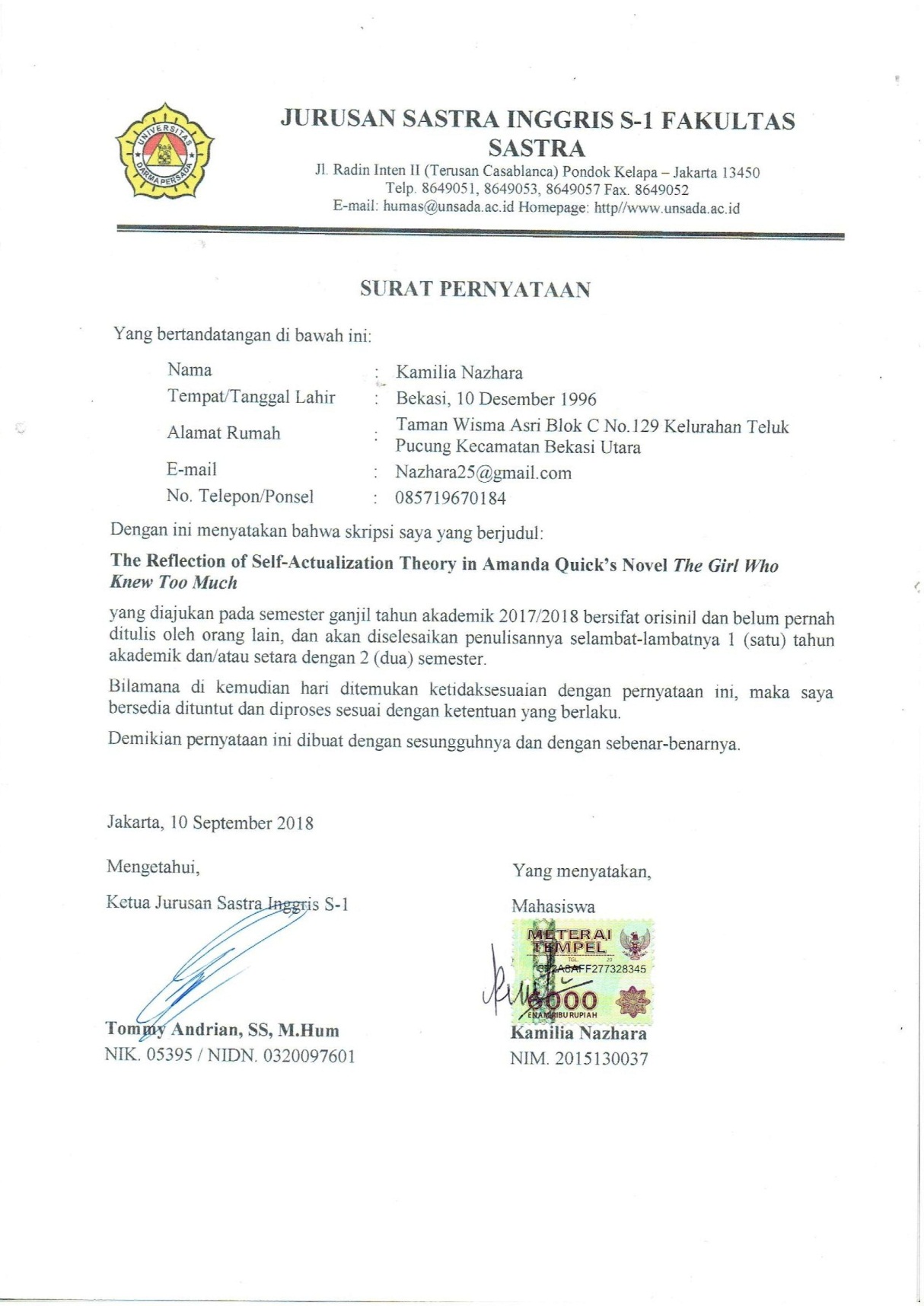 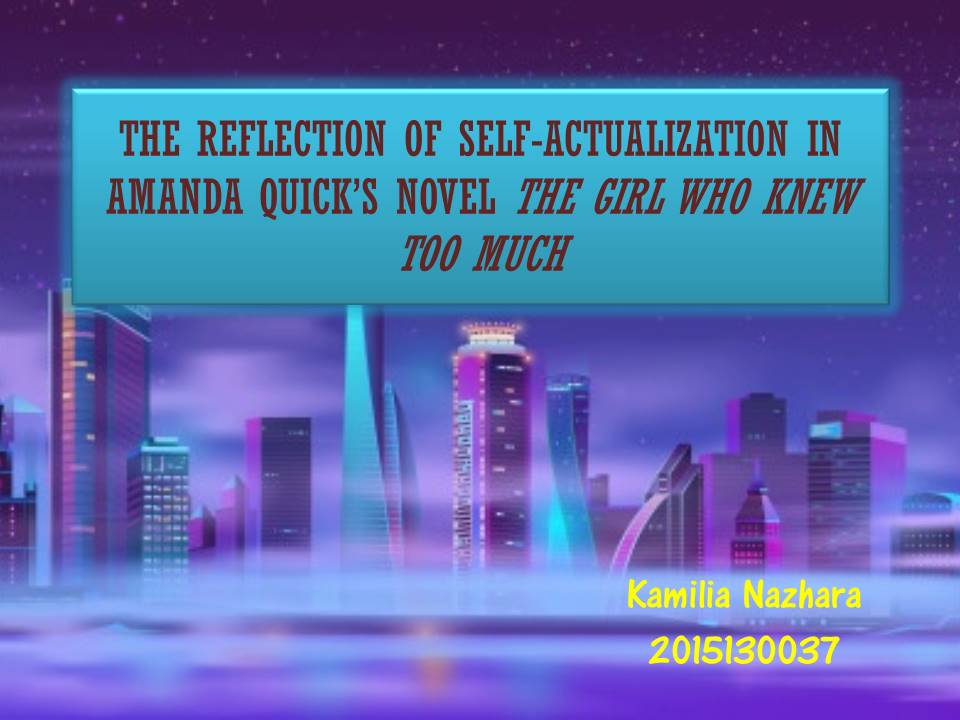 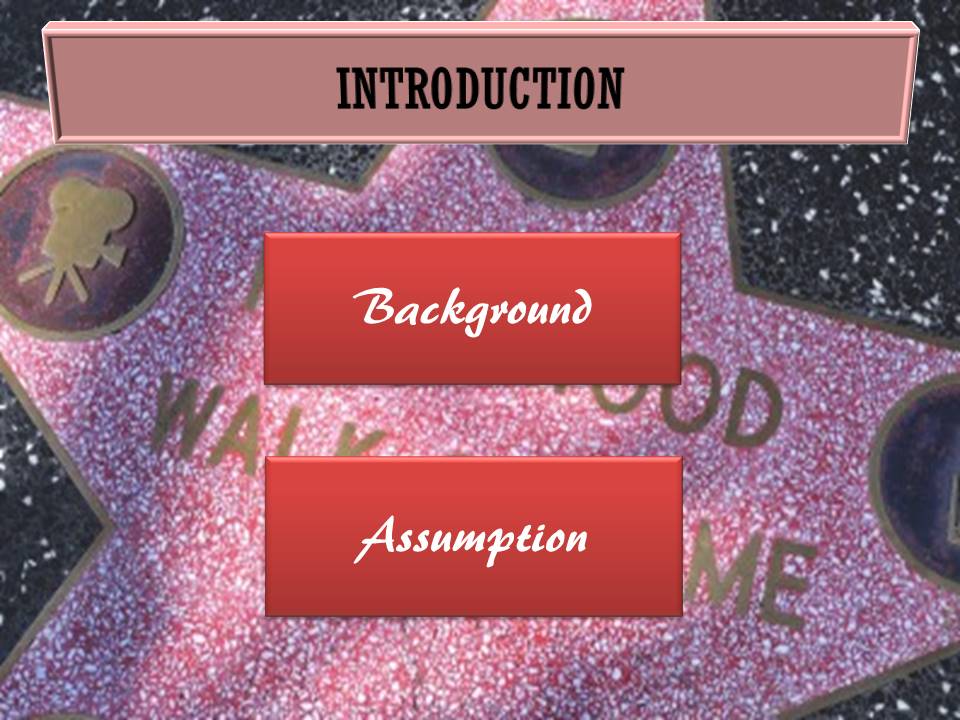 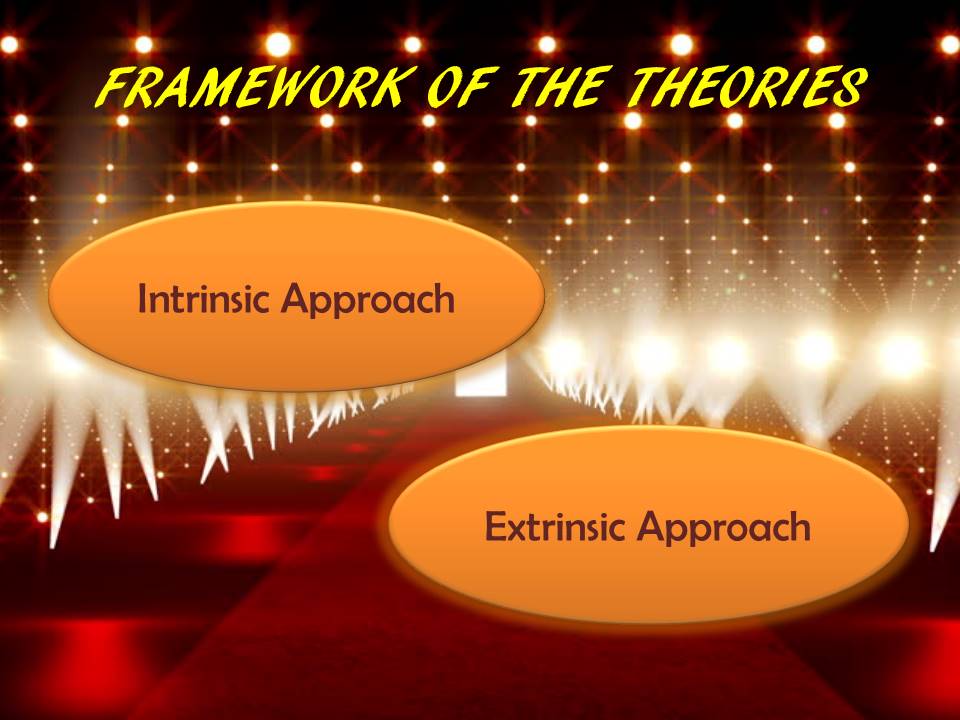 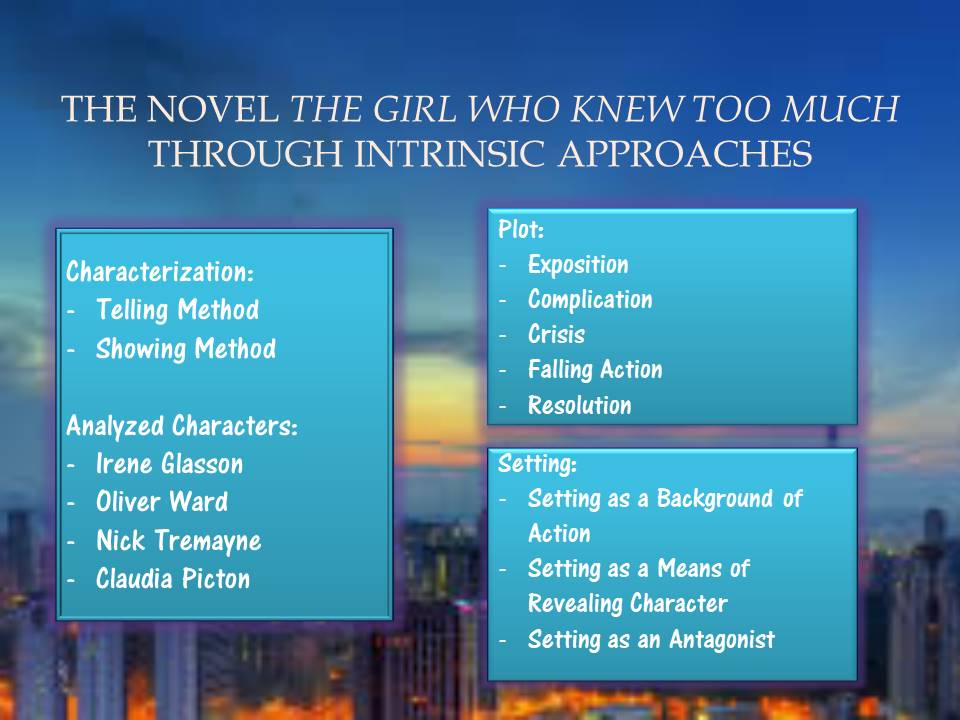 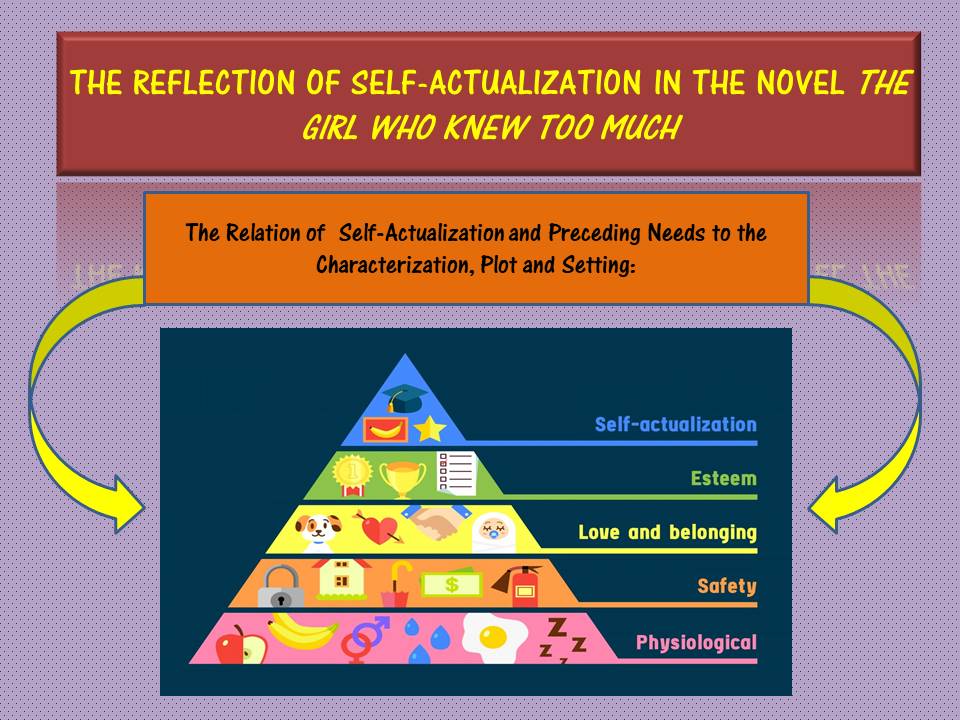 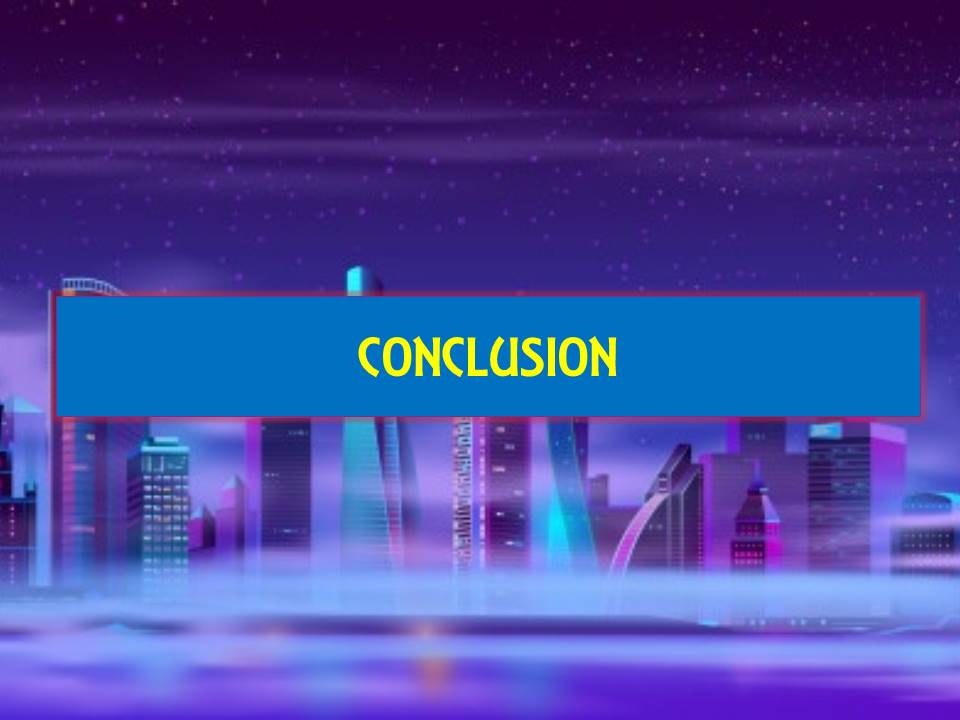 